MondayTuesdayWednesdayThursdayFridaySaturday1 APRIL FOOLS DAY10:00 Cable Girls-Ch 69 10:15 Giant Crossword-1st fl11:00 Catholic Rosary Prayer11:15 Catholic Communion2:00 Ecumenical Service with Bob Caines 2:00 Documentary-Ch 692:00 Movie Thomas “Crown Affair”  Theatre Room6:30 Scott and Bailey CH 692 Easter Monday 9:30 Knitting Group-3rd fl10:00 Call The Midwife Ch 6910:00Video Chair  Exercises 3rd fl2:00 Classic Movie-Ch 692:00 Bingo2:30 Movie –“Makenna’s Gold” Theatre Room  3:00-&3:30  Ice Cream 6:30 Scott and Bailey CH 697:30 Winnipeg Jets Vs Ottawa Senators 39:30 Mary Cook Stories/ Fran-Chapel10:00 Balance Class- 3rd10:00 Ms Fisher’s M Mysteries-Ch 6910:30 Brain Games11:00 Shelva’s Spring Crafts-1st fl11:15 Wellness Class-3rd11:30 Men’s Luncheon2:00 Comedy Movie- Ch 692:00 Bingo-3rd fl3:30 Hot Chocolate Cart4:00 Rev Hartman Hymn Sing6:30 Scott and Bailey CH 6949:15 Shopping at Billings Bridge10:00 Video Chair  Exercises 3rd fl10:00 How The Universe Works-Ch 69 10:30 3rd  Floor Activities2:00 Western Movie-Ch 692:00 Art Group 1st floor2:30 Giant Crossword-3rd 6:00 Euchre with Liz6:30 Scott and Bailey CH 697:30 Hockey Night Ottawa VS Buffalo59:15  Reminiscence -Bdrm10:00 Balance Class-3rd 10:00 Downton Abby- CH 6910:15  Catholic Rosary-chapel 10:45 Roman Catholic Mass11:15 Wellness Class-3rd2:00 Classic Movie- Ch 693:00 Bingo3:30 Krissy’s Bridal Shower-1st fl 6:30 Scott and Bailey CH 6969:15 Manotick Shopping 10:00 Video Chair Exercises 3rd10:00 Hidden Houses-Ch 6910:45 Jeopardy2:00 Romance Movie- Ch 692:00 Social Hour & Entertainment with Aged in Harmony Men’s Chorus6:30 Scott and Bailey CH 697:30 Hockey Night Ottawa VS Pittsburg Penguins710:00 When Calls The Heart-CH 6911:00 Tai Chi-3rd fl 2:00 Classic Movie Ch 692:00 Movie ”West Side Story” Theatre Room2:15  Barb’s Bingo6:30 Scott and Bailey CH 697:00 Hockey Night Ottawa VS Boston BruinsB810:00 Cable Girls-Ch 69 10:15 Giant Crossword Puzzle-1st fl 11:00 Catholic Rosary Prayer11:15 Catholic Communion2:00 Documentary-Ch 69 2:00 Ecumenical Service with K Holman 3:30 Immaculate Heart of Mary Choir-1st fl  6:30 Scott and Bailey CH 69B9FOOTCARE NURSE IN9:30 Knitting Group 3rd11:00 Bingo 10:00 Video Chair  Exercises-3rd fl2:00 Volunteer Appreciation Tea with Paul Warren - GV2:00 Classic Movie-Ch 692:30 Movie ”Rocky” Theatre Room 6:30 Scott and Bailey CH 69109:00 Manicures/ Yazmin 10:00 Balance Class- 3rd10:00 Miss Fisher’s M Mysteries C6910:30 Brain Games-1st fl floor11:15 Wellness Class-3rd 2:00 Comedy Movie- Ch 692:30 Residents Council Meeting and Check Presentation H & S3:15 Hot Chocolate Cart3:30 Shuffleboard-1st fl6:30 Scott and Bailey CH 69119:15 Shopping at Kemptville9:30 Video Chair Exercises 3rd fl 10:00 How The Universe Works-Ch 69 10:00 Chair  Exercises 3rd f10:30 3rd  Floor Activities2:00 Western Movie-Ch 692:00 Art Group 1st floor3:00 Edith Plays the Organ3:00 Words of the Wise -1st fl 6:00 Euchre with Liz6:30 Scott and Bailey CH 69129:15  Reminiscence -Bdrm10:00 Balance Class-3rd 10:00 Downton Abby- CH 6910:15  Catholic Rosary-chapel10:30 Let’s Bake cookies- sign up pls11:15 Wellness Class-3rd1-3 p.m. Shoe Vendor Sales2:00 Classic Movie- Ch 693:00 Bingo-1st3:00 Bridge-3rd fl 6:30 Scott and Bailey CH 69139:15 Manotick Shopping 9:30  Chair  Exercises 3rd fl10:00 Chair  Exercises 3rd fl 10:00 Hidden Houses-Ch 6910:30 Giant Crossword2:00 Romance Movie- Ch 692:00  Social Hour and Entertainment with Margie and Bruce 6:30 Scott and Bailey CH 6914 10:00 When Calls The Heart-CH69  10:15 Bingo-3rd floor11:00 Tai Chi-3rd fl 2:00 Classic Movie Ch 693:30 Swamp water Jazz Band Spring Fling Dance 6:30 Scott and Bailey CH 69	F1510:00 Cable Girls-Ch 69  10 :15 Giant Crossword Puzzle-1st fl 11:00 Catholic Rosary Prayer11:15 Catholic Communion2:00 Documentary-Ch 692:00 Movie “Kiss Me Kate” Theatre Room 2:00 Ecumenical Service with Rev Gratton3:15 Village Voices Choir6:30 Scott and BaileyF169:30 Knitting Group-3rd fl10:00 Call The Midwife Ch 6910:30 Chair  Exercises 3rd fl11:00 Chair  Exercises 3rd fl1:30 Sightseeing Bus Outing2:00 Classic Movie-Ch 69	2:00 Bingo-3rd fl 2:30 Movie “Johnny Cash ” Theatre Room3:00-&3:30  Ice Cream3:30 Shannon Singalong-3rd 6:30 Scott and Bailey CH 691710:00 Balance Class10:00 Mrs Fisher’s Murder Mysteries-Ch 6910:30 Brain Games11:15 Wellness Class11:15 Catholic Rosary2:00 Comedy Movie- Ch 69 2:00 Bingo-3rd fl3:00 Suites Residents C. Meeting3:15 Hot Chocolate Cart 3:30 Shuffleboard-1st fl6:30 Scott and Bailey CH 69189:15 Shopping at  Barrhaven 9:30 Chair  Exercises 3rd fl10:00 How The Universe Works-Ch 69 10:00 Chair  Exercises 3rd f10:30 3rd  Floor Activities2:00 Western Movie-Ch 692:00 Downsizing Event GV2:30 Art Group 1st floor3:00 George on Piano-1st fl6:00 Euchre with Liz6:30 Scott and Bailey CH 69199:15 Manotick Shopping9:15  Reminiscence -Bdrm10:00 Balance Class-3rd 10:00 Anna’s Travelling Gifts 10:00 Downton Abby- CH 6910:45 Roman Catholic Mass 11:15 Wellness Class-3rd2:00 Bingo-3rd floor2:00 Classic Movie- Ch 692:45 Latin Chair Dancing3:00 Bridge 6:30 Scott and Bailey CH 6920 9:30  Chair  Exercises 3rd fl10:00 Chair  Exercises 3rd fl 10:00 Hidden Houses-Ch 692:00 Romance Movie- Ch 692:00  Entertainment with Len Goldfarb 6:30 Scott and Bailey CH 692110:00 When Calls The Heart-CH69  11:00 Tai Chi-3rd fl 2:00 Classic Movie Ch 692:00 Movie “Titanic” Theatre Room2:15 Bingo-3rd 3:30 Stick to the Rhythm with Rozsa-3rd floor6:30 Scott and Bailey CH 69G2210:00 Cable Girls-Ch 69  10:15 Giant Crossword Puzzle-1st fl 11:00 Catholic Rosary Prayer11:15 Catholic Communion2:00 Documentary-Ch 692:00 Movie The Great Escape”Theatre Room 2:00 Ecu Service K Holman6:30 Scott and Bailey23FOOTCARE NURSE IN9:30 Knitting Group-3rd fl10:00 Call The Midwife Ch 6910:30 Chair  Exercises 3rd fl11:00 Chair  Exercises 3rd fl2:00 Bingo-1st fl2:00 Classic Movie-Ch 69	2:30 Movie “Angels in Stardust” Theatre Room 3:00 Ice Cream Cart-1st 6:30 Scott and Bailey CH 69249:00 Manicures/ Yazmin-1st fl 10:00 Mrs Fisher’s Murder Mysteries-Ch 6910:00 Balance Class11:15 Wellness Class11:15 Catholic Rosary2:00 Comedy Movie- Ch 69 2:30 Movie ”The Butler” Theatre Room2:00 Bingo-1st fl3:15 Hot Chocolate Cart3:30 Shuffleboard-1st fl6:30 Scott and Bailey CH 69257-8 a.m. & 11- 12 Pounds Pulse /Pressure- 9:15 Shopping Carlingwood Mall  Lunch Out9:30 Chair  Exercises 3rd fl10:00 How The Universe Works-Ch 69 10:00 Chair  Exercises 3rd f10:30 3rd  Floor Activities2:00 Western Movie-Ch 692:30 Art Group 1st floor6:00 Euchre with Liz269:15 Manotick Shopping10:00 Balance Class-3rd 10:00 Downton Abby- CH 6910:00 Ecu Service with Rev.  Grant MacNeil11:15 Wellness Class-3rd2:00 Classic Movie- Ch 693:00 Bingo-1st3:00 Bridge 3:30 Stick to the Rhythm with Rozsa-3rd floor6:30 Scott and Bailey CH 69279:30  Chair  Exercises 3rd fl10:00 Chair  Exercises 3rd fl 10:00 Hidden Houses-Ch 692:00 Romance Movie- Ch 692:00  Entertainment with Lauren Hall and Birthday Bash 6:30 Scott and Bailey CH 69289:30 Rideau Carleton Slots10:00 When Calls The Heart-CH69  11:00 Tai Chi-3rd fl 2:00 Classic Movie Ch 692:00 Ottawa Sens VS Detroit2:00 Movie “Avatar” Theatre Room2:15  Bingo 3:30 Bianca and Izzy on Piano6:30 Scott and Bailey CH 69K2910:00 Cable Girls-Ch 69  10:15 Giant Crossword Puzzle-1st fl 11:00 Catholic Rosary Prayer11:15 Catholic Communion2:00 Documentary-Ch 69 2:00 Ecu Service Rev Gratton3:00 Cape Breton Session-1st fl 6:30 Scott and Bailey309:30 Knitting Group-3rd fl10:00 Call The Midwife Ch 6910:00 Walker Clinic-2nd Floor10:30 Chair  Exercises 3rd fl10:30 Professor Cammy-1st fl11:00 Chair  Exercises 3rd fl2:00 Bingo-1st fl2:00 Classic Movie-Ch 69	2:30 Movie ” The Butler”Theatre Room3:30 Latin Chair Dancing-1st  3:00 Ice Cream Cart-1st 6:30 Scott and Bailey CH 69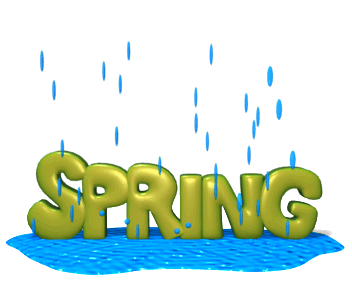 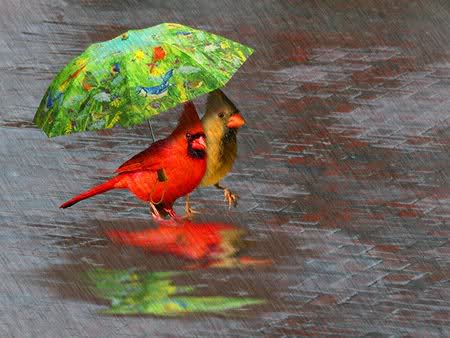 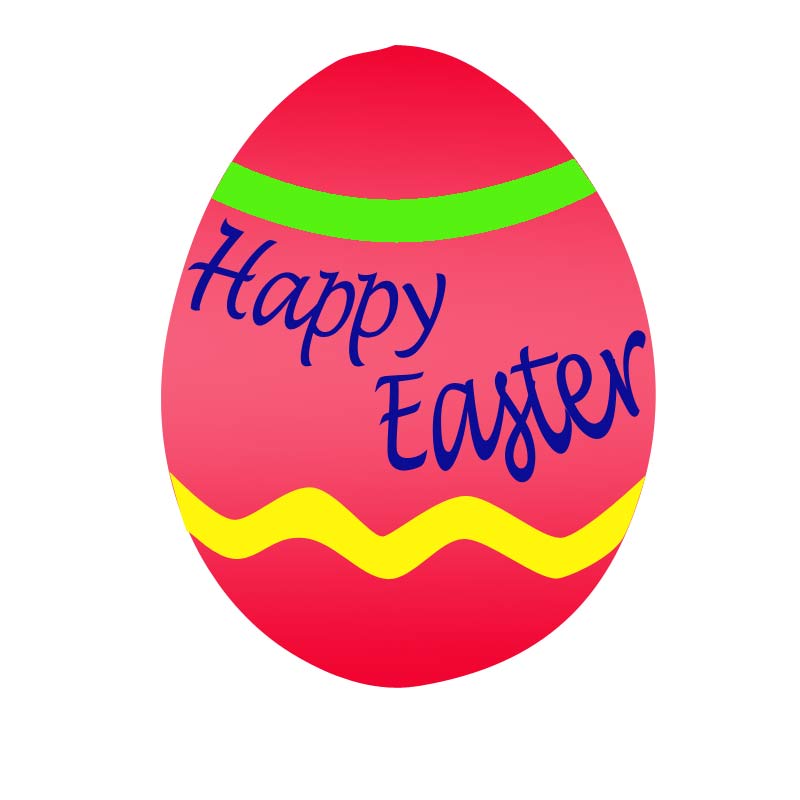 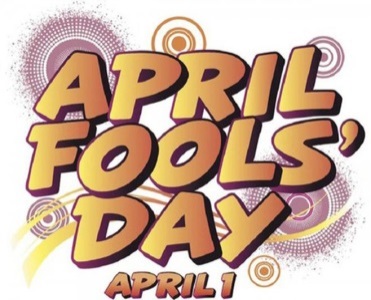 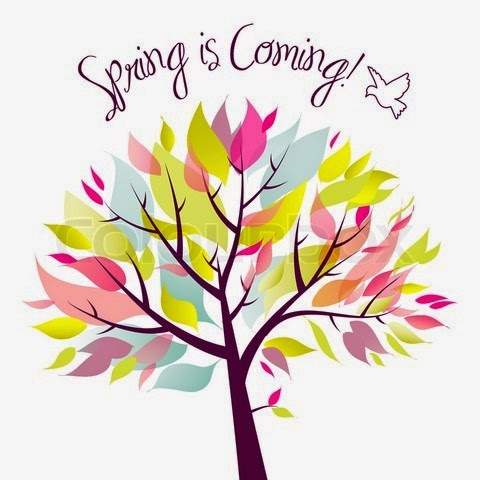 25